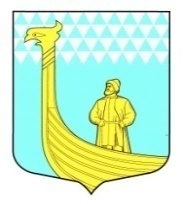 АДМИНИСТРАЦИЯМУНИЦИПАЛЬНОГО ОБРАЗОВАНИЯВЫНДИНООСТРОВСКОЕ СЕЛЬСКОЕ  ПОСЕЛЕНИЕВолховский муниципальный районЛенинградская областьдеревня Вындин Островул. Школьная, д.1 а  ПОСТАНОВЛЕНИЕот «12 »  июля   2021 года       					                    № 88  О предоставления помещения зарегистрированным кандидатам,их доверенным лицам для проведения агитационных публичных мероприятий и о выделении специальных мест для размещения предвыборных печатных агитационных материалов на территории муниципального образования Вындиноостровское сельское поселение	В соответствии с пунктом 3 статьи 53 Федерального закона от 12 июня 2002 года N 67-ФЗ "Об основных гарантиях избирательных прав и права на участие в референдуме граждан Российской Федерации", с пунктом 3 статьи 67 Федерального закона от 22.02.2014 N 20-ФЗ "О выборах депутатов Государственной Думы Федерального Собрания Российской Федерации", статьей 32-1 Областного закона Ленинградской области от 01.08.2006 N 77-оз "О выборах депутатов Законодательного собрания Ленинградской области" администрация муниципального образования Вындиноостровское сельское поселение Волховского муниципального района Ленинградской области постановляет: 1. Предоставить   на  территории   муниципального   образования   Вындиноостровское  сельское   поселение  Волховского муниципального района Ленинградской области зарегистрированным кандидатам, их доверенным лицам для  проведения агитационных публичных мероприятий помещение по  адресу: дер. Вындин Остров, улица Центральная, дом № 22а, МБУКС «Вындиноостровский центр досуга», понедельник – пятница с 15:00 часов до 18:00 часов. 2.   Выделить   для  размещения  предвыборных печатных   агитационных   материалов информационные  стенды, расположенные по адресам: д. Вындин Остров, ул. Центральная, д. 12 возле магазина «Карнет-остров»; д. Вындин Остров, ул. Центральная, д. 19 возле магазина «Фортуна и  информационные стенды  в  населенных  пунктах муниципального  образования.3.  Опубликовать настоящее постановление в газете «Волховские огни»,  в сетевом издании «ВолховСМИ и на официальном сайте администрации муниципального образования Вындиноостровское сельское поселение  www.vindinostrov.ru.4.   Контроль за исполнением настоящего постановления оставляю за собой. Глава администрации							Черемхина Е.В.